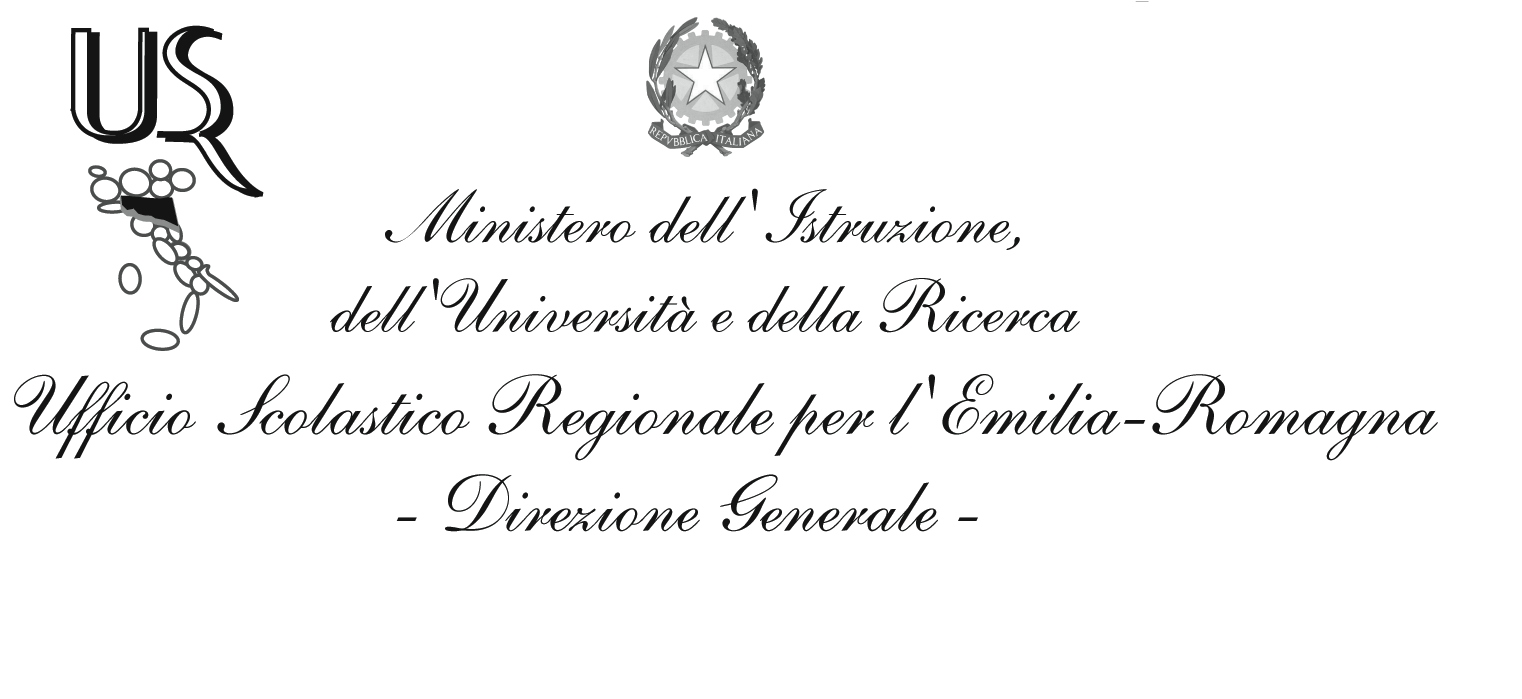 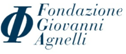 IL «PROGETTO DEI 300 GIORNI»Autismo in adolescenza tra ricerca e sperimentazioneSeminario di presentazione dei risultati, 11 giugno 2014, I.I.S.“Belluzzi Fioravanti” - Via G.D.Cassini, 3 – BOLOGNAPROGRAMMA9.30-10.00: 	Registrazione partecipanti10.00-10.30: 	Benvenuto: Dr. Giuseppe Pedrielli (Dirigente Scolastico IIS “Belluzzi-Fioravanti”		Saluti: 	Dr. Stefano Versari (Vice Direttore Generale USR Emilia Romagna)			Dr. Andrea Gavosto (Direttore Fondazione Giovanni Agnelli)Introduzione ai lavori: 	Stefano Versari Vice Direttore Generale dell’Ufficio Scolastico Regionale per l’Emilia-Romagna10.40-11: 	La “storia” del Progetto dei 300 giorni (Dr. Alessandro Monteverdi, Fondazione G. Agnelli)11-11.50:	I feedback da parte dei supervisori referenti		Dr. Marco De Caris, Università de L’Aquila		Dr.ssa Lidia Monetti, Coop Interactive		Dr.ssa Raffaella Faggioli, Officina Psicoeducativa11.50-12.15: 	La sperimentazione: dati sul processo e sugli esiti (Dr. Maurizio Arduino, Centro Autismo e Sindrome di Asperger, C.A.S.A.- ASL CN1)12.15-12.40:	I risultati delle indagini valutative (Dr.ssa Alice Scavarda, Università di Torino)12.40-13.00:	Una visione di insieme sugli esiti del Progetto (Dr. Maurizio Arduino)13.00-14.00:	Pausa pranzo14.00-15.00: 	Alcuni feedback da parte degli insegnanti partecipanti al Progetto15.00-16.30:  Tavola rotonda interventi/domande dal pubblico